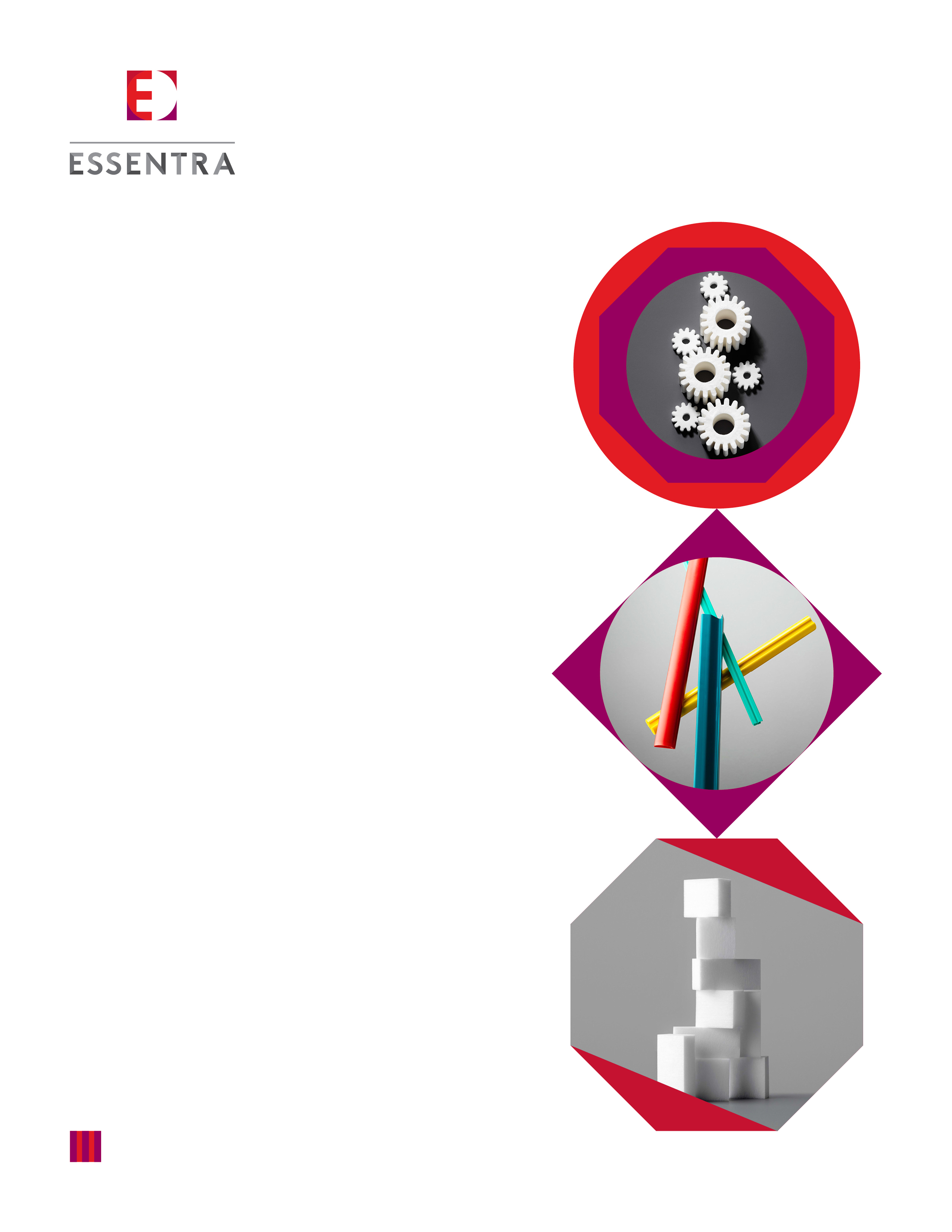 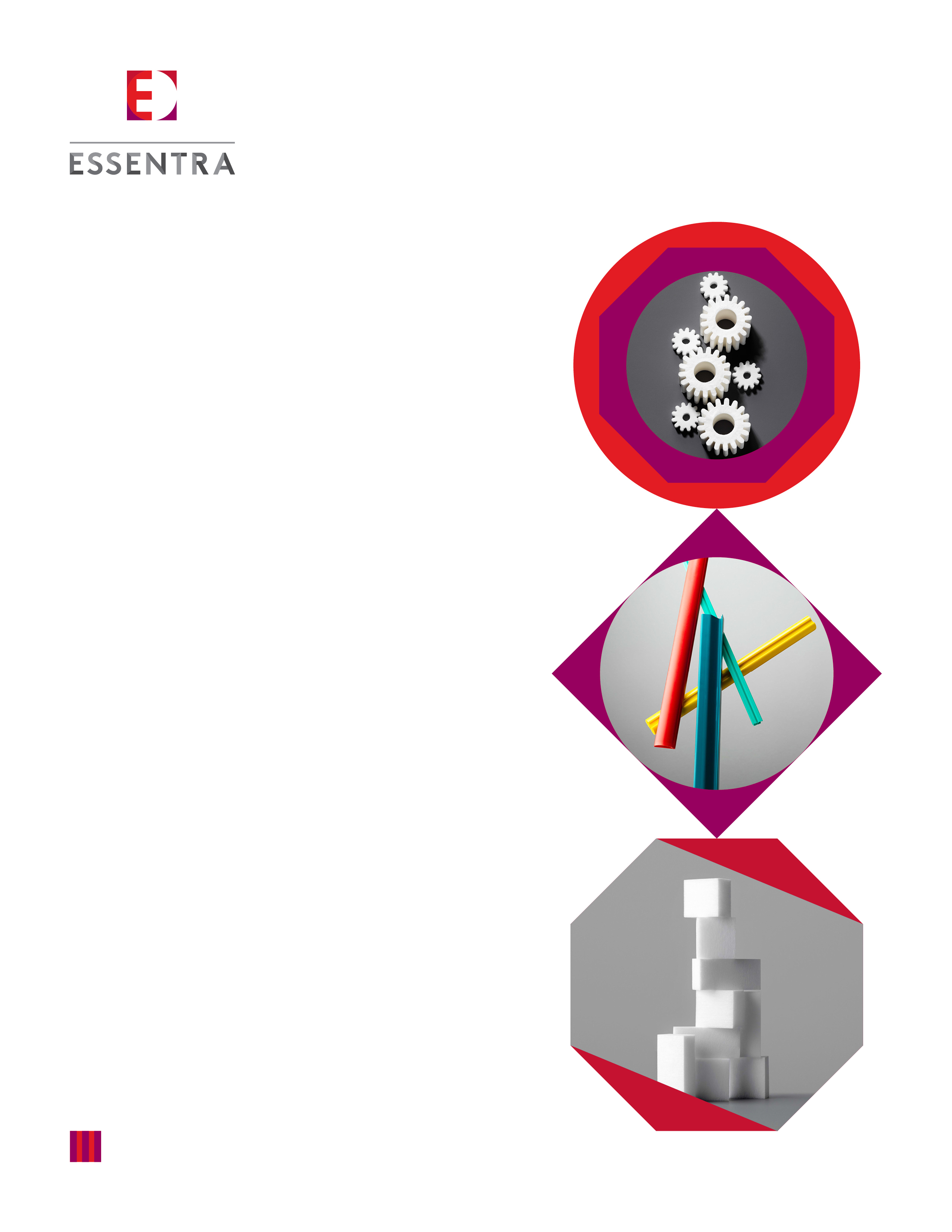 Essentra plc jest firmą miedzynarodową i wiodącym globalnym producentem rozwiązań 
w trzech dywizjach: Komponenty, Produkty Opakowaniowe i Produkty Filtrujące.  Jesteśmy obecni w 33 krajach na całym świecie, gdzie mamy zlokalizowanych 49 zakładów produkcyjnych, 64 centra sprzedażowo dystrybucyjne oraz 4 centra rozwojowe.Obecnie do naszego Zakładu Produkcyjnego w Lublinie, w którym produkujemy opakowania kartonowe z nadrukiem i etykiety samoprzylepne, poszukujemy kandydatów na stanowisko:SPECJALISTA DS. ESTYMACJI I RAPORTOWANIAlokalizacja: LublinDO ZADAŃ NA TYM STANOWISKU NALEŻY:Przygotowywanie kalkulacji cenowych, archiwizacja dokumentacji do wyceny i przetargowej,Przygotowywanie ofert dla klientów ,Sporządzanie, prezentowanie i interpretowanie analiz finansowych, w tym:analiza rentowności poszczególnych produktów,analiza budowanych modeli biznesowych i ocena ryzyka,Automatyzacja raportów, współtworzenie narzędzi,Udział w procesie planowania sprzedaży, raportowanie informacji dotyczącej prognozy bieżącej sprzedaży,Kontrola realizacji planów,Koordynowanie przepływu informacji pomiędzy działami firmy,Współpraca z działami operacyjnymi, księgowym i sprzedażowym firmy.APLIKUJ JEŻELI:Masz wykształcenie wyższe ekonomiczne,Posiadasz co najmniej 1-2 letnie doświadczenie na podobnym stanowisku,Potrafisz biegle posługiwać się pakietem MS Office,Cechuje Cię dokładność, sumienność i odpowiedzialność za wykonywaną pracę,Jesteś osobą komunikatywną o wysokiej kulturze osobistej,Potrafisz dobrze komunikować się w języku angielskim, zarówno w mowie i piśmie -  warunek konieczny,Znajomość branży poligraficznej będzie dodatkowym atutem.W ZAMIAN OFERUJEMY:Stabilne zatrudnienie w oparciu o umowę o pracę, zawartą bezpośrednio z naszą firmą,Możliwość zdobywania doświadczenia w międzynarodowej firmie o ugruntowanej pozycji rynkowej,Opiekę medyczną i pakiet socjalny,Możliwość współpracy z renomowanymi koncernami w branży kosmetycznej i farmaceutycznej,Pracę w przyjaznej atmosferze.Jeżeli jesteś zainteresowany tą ofertą przyślij nam swoje cv na adres e-mail: rekrutacjalublin@essentrapackaging.com
z dopiskiem w tytule wiadomości SPECJALISTA DS. ESTYMACJI
Uprzejmie informujemy, że skontaktujemy się tylko z wybranymi kandydatami.Prosimy o dołączanie do aplikacji klauzuli: "Wyrażam zgodę na przetwarzanie moich danych osobowych zawartych w CV dla potrzeb niezbędnych do realizacji procesów rekrutacyjnych zgodnie z ustawą o ochronie danych osobowych z dnia 29 sierpnia 1997r. 
(Dz. U. z 2002 r. Nr 101, poz. 926, ze zm.)